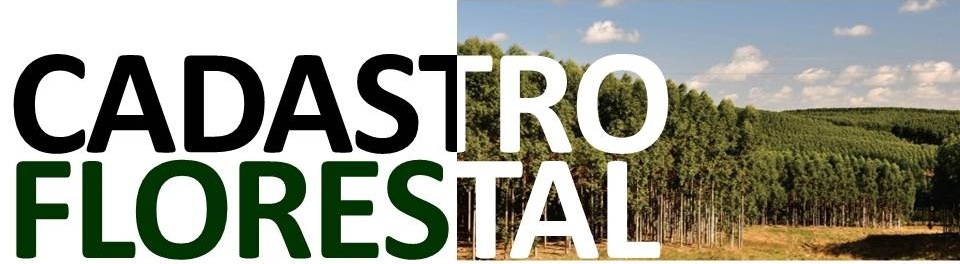 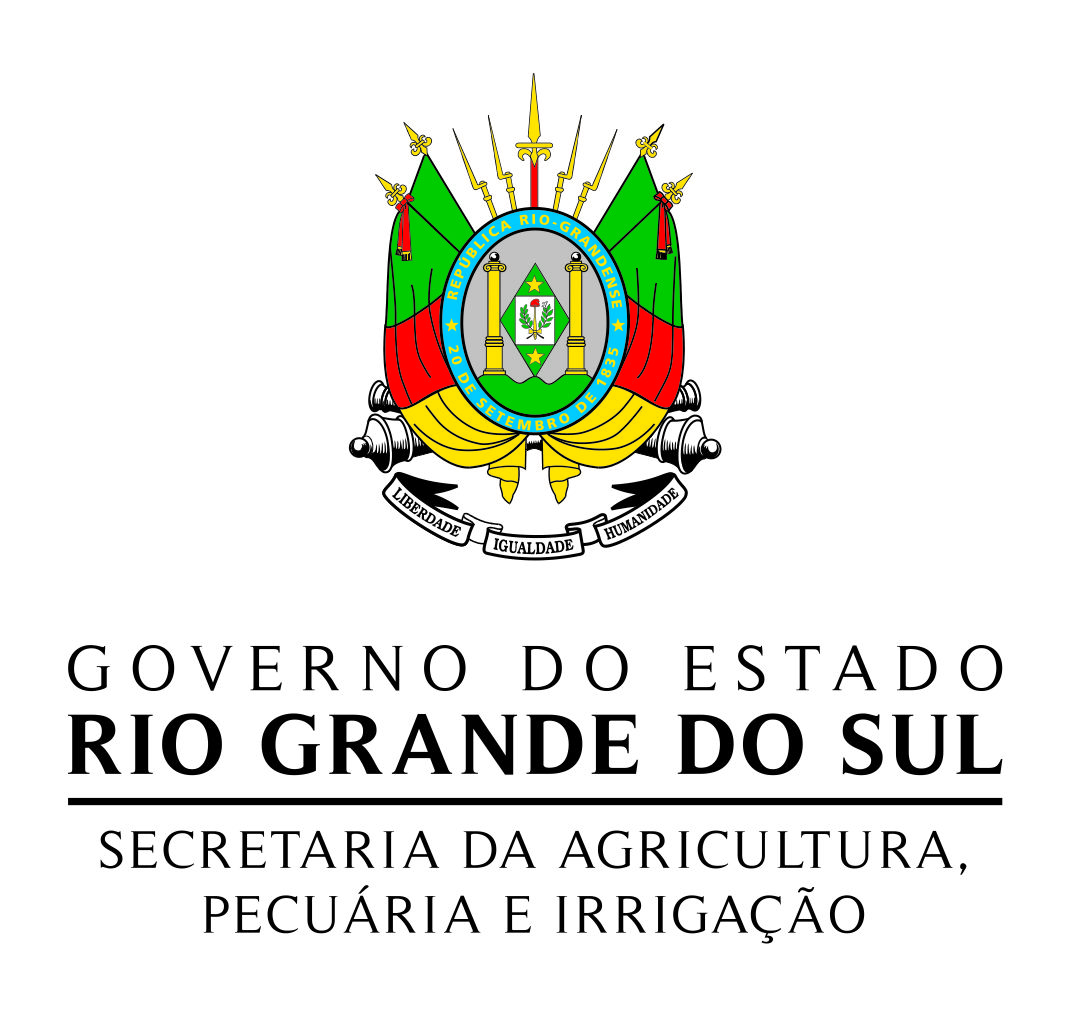 REQUERIMENTO PARA CADASTRO DE SILVICULTOR E/OU PRODUTOR DE CARVÃO VEGETAL:____________________________________________________________________________________OBSERVAÇÃO:	Os novos cadastros de Silvicultores (pessoas físicas) deverão ser solicitados individualmente através do e-mail: cadastro-florestal@agricultura.rs.gov.br, com a seguinte documentação anexada:Cópia digital deste Requerimento devidamente preenchido, legível e assinado pelo Silvicultor; Cópia da Carteira de Identidade do Silvicultor (proprietário, arrendatário ou inventariante, no caso de espólio) Cópia do CPF do Silvicultor (proprietário, arrendatário ou inventariante, no caso de espólio).No caso de espólio, identificar o nome completo do Espólio, sendo que as informações do requerimento deverão ser do  Inventariante, o qual deverá ser identificado como tal. DADOS DO SILVICULTOR:DADOS DO SILVICULTOR:DADOS DO SILVICULTOR:DADOS DO SILVICULTOR:DADOS DO SILVICULTOR:DADOS DO SILVICULTOR:DADOS DO SILVICULTOR:DADOS DO SILVICULTOR:DADOS DO SILVICULTOR:Nome completo:Nome completo do inventariante, no caso de espólio:                                                                                     Nome completo:Nome completo do inventariante, no caso de espólio:                                                                                     Nome completo:Nome completo do inventariante, no caso de espólio:                                                                                     Nome completo:Nome completo do inventariante, no caso de espólio:                                                                                     Nome completo:Nome completo do inventariante, no caso de espólio:                                                                                     Nome completo:Nome completo do inventariante, no caso de espólio:                                                                                     Nome completo:Nome completo do inventariante, no caso de espólio:                                                                                     Nome completo:Nome completo do inventariante, no caso de espólio:                                                                                     Nome completo:Nome completo do inventariante, no caso de espólio:                                                                                     CPF: CPF: CPF: CPF: RG:RG:RG:RG:RG:Endereço completo: Endereço completo: Endereço completo: Endereço completo: Endereço completo: Endereço completo: Endereço completo: Endereço completo: Endereço completo: CEP: CEP: CEP: CEP: Município:Município:Município:Município:Município:Inscrição Estadual: Inscrição Estadual: Inscrição Estadual: Inscrição Estadual: Inscrição Estadual: Inscrição Estadual: Inscrição Estadual: Inscrição Estadual: Inscrição Estadual: Telefone: (__) Telefone: (__) Telefone: (__) Telefone: (__) Celular: (__) Celular: (__) Celular: (__) Celular: (__) Celular: (__) E-mail: 			DADOS DA PROPRIEDADE:E-mail: 			DADOS DA PROPRIEDADE:E-mail: 			DADOS DA PROPRIEDADE:E-mail: 			DADOS DA PROPRIEDADE:E-mail: 			DADOS DA PROPRIEDADE:E-mail: 			DADOS DA PROPRIEDADE:E-mail: 			DADOS DA PROPRIEDADE:E-mail: 			DADOS DA PROPRIEDADE:E-mail: 			DADOS DA PROPRIEDADE:Nome do Imóvel Rural:Nome do Imóvel Rural:Endereço (Linha/Distrito): Endereço (Linha/Distrito): Área total (hectares):Área total (hectares):Município:Município:Município:DADOS DA FLORESTA PLANTADA (SILVICULTURA):DADOS DA FLORESTA PLANTADA (SILVICULTURA):DADOS DA FLORESTA PLANTADA (SILVICULTURA):DADOS DA FLORESTA PLANTADA (SILVICULTURA):DADOS DA FLORESTA PLANTADA (SILVICULTURA):DADOS DA FLORESTA PLANTADA (SILVICULTURA):DADOS DA FLORESTA PLANTADA (SILVICULTURA):DADOS DA FLORESTA PLANTADA (SILVICULTURA):DADOS DA FLORESTA PLANTADA (SILVICULTURA):Espécie florestal:Espécie florestal:Espécie florestal:Espécie florestal:Espécie florestal:Área (ha):Área (ha):Área (ha):Ano de Plantio:CATEGORIA/ATIVIDADE: (marcar com X):CATEGORIA/ATIVIDADE: (marcar com X):CATEGORIA/ATIVIDADE: (marcar com X):CATEGORIA/ATIVIDADE: (marcar com X):CATEGORIA/ATIVIDADE: (marcar com X):CATEGORIA/ATIVIDADE: (marcar com X):CATEGORIA/ATIVIDADE: (marcar com X):CATEGORIA/ATIVIDADE: (marcar com X):CATEGORIA/ATIVIDADE: (marcar com X):(    ) Silvicultor:(    ) Silvicultor:(    ) Silvicultor:(    ) Silvicultor:(    ) Produtor de Carvão Vegetal(    ) Produtor de Carvão Vegetal(    ) Produtor de Carvão Vegetal(    ) Produtor de Carvão Vegetal(    ) Produtor de Carvão VegetalDADOS DE CONSUMO ANUAL DE LENHA:(somente para a atividade de produção de carvão vegetal)DADOS DE CONSUMO ANUAL DE LENHA:(somente para a atividade de produção de carvão vegetal)DADOS DE CONSUMO ANUAL DE LENHA:(somente para a atividade de produção de carvão vegetal)DADOS DE CONSUMO ANUAL DE LENHA:(somente para a atividade de produção de carvão vegetal)DADOS DE CONSUMO ANUAL DE LENHA:(somente para a atividade de produção de carvão vegetal)DADOS DE CONSUMO ANUAL DE LENHA:(somente para a atividade de produção de carvão vegetal)DADOS DE CONSUMO ANUAL DE LENHA:(somente para a atividade de produção de carvão vegetal)DADOS DE CONSUMO ANUAL DE LENHA:(somente para a atividade de produção de carvão vegetal)DADOS DE CONSUMO ANUAL DE LENHA:(somente para a atividade de produção de carvão vegetal)Número de fornos:Número de fornos:Número de fornos:Capacidade por forno (m3):Capacidade por forno (m3):Capacidade por forno (m3):Volume de lenha (m3):Volume de lenha (m3):Volume de lenha (m3):DECLARAÇÃO:DECLARAÇÃO:DECLARAÇÃO:DECLARAÇÃO:DECLARAÇÃO:DECLARAÇÃO:DECLARAÇÃO:DECLARAÇÃO:DECLARAÇÃO:Declaro que as informações estão atualizadas para fins de registro no Cadastro Florestal Estadual.Declaro que as informações estão atualizadas para fins de registro no Cadastro Florestal Estadual.Declaro que as informações estão atualizadas para fins de registro no Cadastro Florestal Estadual.Declaro que as informações estão atualizadas para fins de registro no Cadastro Florestal Estadual.Declaro que as informações estão atualizadas para fins de registro no Cadastro Florestal Estadual.Declaro que as informações estão atualizadas para fins de registro no Cadastro Florestal Estadual.Declaro que as informações estão atualizadas para fins de registro no Cadastro Florestal Estadual.Declaro que as informações estão atualizadas para fins de registro no Cadastro Florestal Estadual.Declaro que as informações estão atualizadas para fins de registro no Cadastro Florestal Estadual.Local:Data:Data:Nome do Declarante:Nome do Declarante:Nome do Declarante:Assinatura do Declarante:Assinatura do Declarante:Assinatura do Declarante: